Руководителю ШНБ «Толпар»Перелыгину С. С.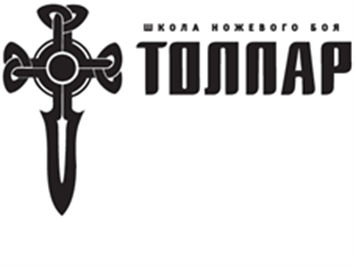 От________________________________________________________________________(ФИО полностью)РАСПИСКАЯ, _____________________________________________________________________Дата рождения _____________ Место рождения____________________________________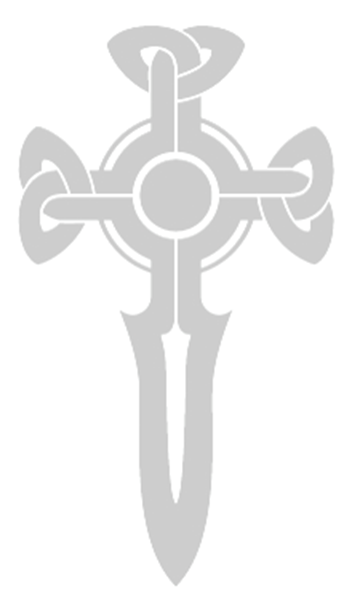 Паспорт: серия _______________ номер__________________    Выдан _______________________________________________________________________________________________________________________________________   Дата выдачи ________________________Полностью осознаю потенциальную опасность для моей жизни и здоровья во время моего участия в тренировочных, соревновательных и иных спортивных мероприятиях по спортивному ножевому бою, проводимых как в рамках Школы ножевого боя «Толпар», так и вне ее рамок.Подтверждаю, что полную ответственность за собственную безопасность и здоровье несу самостоятельно.Ни я, ни мои родственники и никакие третьи лица не будут предъявлять претензии к спарринг-партнерам, инструкторам, тренерскому составу, организаторам соревнований, судьям и участникам тренировочного процесса и соревнований в случае получения мною травм, возникновения угрозы для моей жизни или здоровья.Заявляю, что у меня отсутствуют заболевания или какие-либо противопоказания для занятий спортивным ножевым боем и к интенсивным физическим нагрузкам.В случае возникновения или обнаружения вышеуказанных противопоказаний обязуюсь незамедлительно уведомить об этом своего инструктора (тренера) и руководителя ШНБ «Толпар» и прекратить участие в тренировочных и спортивных мероприятиях до момента прекращения обстоятельств, послуживших основанием для такого прекращения.С правилами безопасности во время проведения тренировочных занятий и соревнований я ознакомлен(а) лично, полностью согласен(сна), обязуюсь выполнять.Данная расписка составлена в 2-х экземплярах, один экземпляр для руководителя ШНБ «Толпар», второй экземпляр для инструктора (тренера) клуба, в котором занимается подписант.__________________/________________________                     Дата____________________(Личная подпись)                       (Расшифровка)